CATERPILLAR 416c Loader Backhoe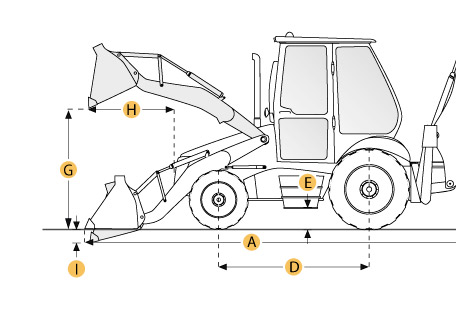 Selected DimensionsSpecificationBackhoeBackhoeBackhoeJ. Load Height - Std11.4 ft in3483 mmL. Dig Depth - Std14.5 ft in4420 mmM. Reach at Load Height - Std5.8 ft in1764 mmDimensionsDimensionsDimensionsA. Transport Length22.9 ft in6980 mmB. Transport Width7.7 ft in2352 mmC. Transport Height11.8 ft in3585 mmD. Wheelbase6.9 ft in2100 mmE. Ground Clearance0.97 ft in297 mmF. Height to Top of Cab9.1 ft in2770 mmLoaderLoaderLoaderH. Reach at Max Dump Height2.4 ft in730 mmI. Dig Depth4.1 in105 mmEngineEngineEngineMakeCaterpillarCaterpillarModel3054 DIT3054 DITGross Power78 hp58.2 kwNet Power75 hp55.9 kwDisplacement243 cu in4 LPower Measured @2200 rpm2200 rpmNumber of Cylinders44OperationalOperationalOperationalOperating Weight 2wd13960 lb6332.1 kgFuel Capacity33.8 gal128 LTire Size Front - 2wd / 4wd11L-16, 12PR, F311L-16, 12PR, F3Rear Tires Size 2wd/4wd16.9-24, 10 PR, R416.9-24, 10 PR, R4TransmissionTransmissionTransmissionNumber of Forward Gears44Number of Reverse Gears44Max Speed - Forward20.4 mph32.8 km/hMax Speed Reverse20.4 mph32.8 km/hBackhoeBackhoeBackhoeDig Depth - Std14.5 ft in4420 mmDig Depth - Ext18.2 ft in5545 mmBucket Dig Force - Std11700 lb5307 kgBucket Dig Force - Ext12065 lb5472.6 kgLoad Height - Std11.4 ft in3483 mmLoad Height - Ext13.9 ft in4223 mmReach at Load Height - Std5.8 ft in1764 mmReach at Load Height - Ext8.9 ft in2706 mmLoaderLoaderLoaderBucket Capacity0.99 yd30.76 m3Bucket Width89.1 in2262 mmBucket Breakout Force9030 lb40.2 kNLift Capacity at Full Height5780 lb2621.8 kgReach at Max Dump Height2.4 ft in730 mmDig Depth4.1 in105 mmHydraulicHydraulicHydraulicPump Flow Capacity43.1 gal/min163 L/minDimensionsDimensionsDimensionsTransport Length22.9 ft in6980 mmTransport Width7.7 ft in2352 mmTransport Height11.8 ft in3585 mmHeight to Top of Cab9.1 ft in2770 mmWheelbase6.9 ft in2100 mmGround Clearance0.97 ft in297 mm